Publicado en San Francisco el 24/03/2021 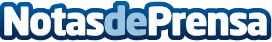 SASB publica traducciones al español de 77 estándares del sectorPosteriormente, también estarán disponibles en francés, alemán y japonés Datos de contacto:Brian Sherry908-325-3860Nota de prensa publicada en: https://www.notasdeprensa.es/sasb-publica-traducciones-al-espanol-de-77 Categorias: Finanzas Idiomas Ecología Emprendedores Recursos humanos http://www.notasdeprensa.es